	Tegoroczne święto Naszych Panów przypadło w niedzielę 30 IX. W związku z tym pragniemy złożyć Im życzenia : By nigdy nie było porannej pobudkii wiał wiatr specjalny, co rozwiewa smutki. Z okazji Dnia Chłopaka życzymy WAM zbierania z życia tylko najlepszych wrażeńi spełnienia wszystkich marzeń!!!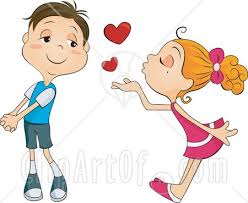 	Skąd się wzięło to święto? Tak naprawdę do końca nie wiadomo. Przypuszcza się, że jest to odpowiednik Dnia Kobiet. W tym dniu dziewczęta oraz kobiety składają życzenia chłopcom tym młodszym i starszym oraz wręczają im drobne upominki. 		Dzień Chłopaka z roku na rok zyskuje na popularności i cieszy się coraz szerszym zainteresowaniem. Warto wspomnieć, że obchodzony jest w różnych krajach na całym świecie: na Malcie (7 II), w Wielkiej Brytanii i Irlandii (5 IV), w Japonii (5 V), w Brazylii (15 VII), w Norwegii (7 X), w Indiach i Meksyku (19 XI) zaś w Kanadzie (25 XI).	Najdłuższą tradycję ma w Japonii, ponieważ jego początki sięgają VI wieku. Obchodzono wówczas święto Tango no Sekku, co związane było z tradycją rodzinną, która  polegała na radowaniu się z postępów w nauce oraz rozwoju męskich potomków.	W nowożytnej historii święto mężczyzn wprowadzono w 1999 roku w Trynidadzie 
i Tobago. Od tego czasu cieszy się nieustającą popularnością w różnych zakątkach świata.	W naszej szkole również pamiętałyśmy o NASZYCH CHŁOPAKACH. Wychowawczynie wraz z dziewczynkami oraz mamami przygotowały niespodzianki 
dla męskiej części społeczności. W Publicznym Przedszkolu grupa 4-latków i 5-latków wyjechała 1 X do Kozienic do kina na film Mała stopa. W Szkole Podstawowej klasy „0” a 
i „0” b wręczyły upominki oraz słodycze, klasa I a wyjechała na warsztaty przyrodniczo-manualne do Castoramy do Radomia (zdobienie doniczek i sadzenie roślin) i na film Biały kieł, natomiast klasa I b przygotowała dla swoich mężczyzn prezenty i życzenia. Klasy II a 
i II b obejrzały w kozienickim kinie film Przygoda Nelly zaś klasa III udała się do Warki, by pospacerować po parku Kazimierza Pułaskiego oraz uczestniczyć w zabawie w Centrum Zabaw. Klasy 4 a i 4 b (28 września) wyjechały z wychowawczyniami do Kazimierza Dolnego. Klasy 5 a i 5 b planują wyjazd do Teatru Buffo na musical Piotruś Pan. Klasa 6 wyjeżdża 11 października do Warszawy do Centrum Nauki Kopernik, zaś klasy 7 i 8 obejrzą ekspozycję miniatur zabytków z terenu Mazowsza oraz film Dywizjon 303. Historia prawdziwa w reżyserii Denisa Delića. Klasy III A i III B uczestniczyły w lekcji muzealnej Kultura sarmacka i obyczaje szlacheckie zorganizowanej w Muzeum Pałacu Króla Jana III w Wilanowie, odetchnęły w parku i obejrzały film Dywizjon 303. Historia prawdziwa w Cinema City Sadyba.	Mamy nadzieję, że nasze niespodzianki przypadły do gustu chłopcom oraz że nasze życzenia spełnią się.Koło dziennikarskie